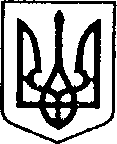 УКРАЇНАЧЕРНІГІВСЬКА ОБЛАСТЬН І Ж И Н С Ь К А    М І С Ь К А    Р А Д АВ И К О Н А В Ч И Й    К О М І Т Е ТР І Ш Е Н Н Явід  _07.09.2023 р.                        м. Ніжин                                             №_382__Про встановлення статусу дитини,яка постраждала внаслідок воєннихдій та збройних конфліктівВідповідно до пункту б статті 34, статей 51, 52, 53, 59, 73 Закону України «Про місцеве самоврядування в Україні», Регламенту виконавчого комітету Ніжинської міської ради VIII скликання, затвердженого рішенням Ніжинської міської ради Чернігівської області від 24 грудня 2020 року № 27-4/2020, частини 6 статті 30¹ Закону України «Про охорону дитинства», Порядку надання статусу дитини, яка постраждала внаслідок воєнних дій та збройних конфліктів, затвердженого постановою Кабінету Міністрів України «Про затвердження Порядку надання статусу дитини, яка постраждала внаслідок воєнних дій та збройних конфліктів» від 05 квітня 2017 року № 268 (зі змінами), розглянувши пропозиції комісії з питань захисту прав дитини (Протокол комісії з питань захисту прав дитини від 17 серпня 2023 року № 10), виконавчий комітет міської ради вирішив:1. Встановити статус дитини, яка постраждала внаслідок воєнних дій та збройних конфліктів, а саме: зазнала психологічного насилля:1.1 Неповнолітньому …1.2 Неповнолітньому …1.3. Малолітній …1.4. Малолітній …1.5. Малолітній …1.6. Малолітньому …1.7. Малолітній …1.8. Неповнолітньому …1.9. Повнолітньому … 1.10. Малолітній … .1.11. Неповнолітньому …1.12. Малолітній ….1.13. Малолітній …1.14. Малолітньому …1.15. Малолітній ….1.16. Неповнолітньому …1.17. Неповнолітньому …1.18. Неповнолітній …1.19. Малолітній …1.20. Малолітній …1.21. Малолітньому …1.22. Неповнолітній …1.23. Малолітньому …1.24. Малолітньому …1.25. Малолітньому …1.26. Малолітньому …1.27. Малолітній …1.28. Неповнолітній …1.29. Малолітньому …1.30. Неповнолітньому …1.31. Неповнолітньому …1.32. Малолітній …1.33. Малолітній …1.34. Неповнолітньому …1.35. Малолітній …1.36. Малолітньому …1.37. Неповнолітньому …1.38. Малолітній …1.39. Малолітній …1.40. Малолітньому …1.41. Малолітньому …1.42. Малолітній …1.43. Малолітньому …1.44. Малолітній …1.45. Неповнолітній …1.46. Малолітньому ….1.47. Малолітній ….1.48. Малолітньому …1.49. Малолітньому …1.50. Неповнолітній …1.51. Малолітній ….1.52. Малолітньому …1.53. Малолітньому …1.54. Неповнолітньому …1.55. Малолітньому …1.56. Малолітньому …1.57. Малолітній …1.58. Неповнолітньому …1.59. Малолітньому …1.60. Неповнолітньому …1.61. Малолітньому …1.62. Малолітній …1.63. Малолітній …1.64. Малолітньому ….1.65. Неповнолітній …1.66. Малолітній ….1.67. Малолітньому …1.68. Малолітньому ….1.69. Малолітньому …1.70. Малолітній …1.71. Малолітньому …1.72. Неповнолітньому …1.73. Неповнолітньому …1.74. Малолітній …2. Начальнику служби у справах дітей Наталії Рацин забезпечити оприлюднення даного рішення на офіційному сайті міської ради протягом 5 робочих днів з дня його прийняття.3. Контроль за виконанням рішення покласти на заступника міського голови з питань діяльності виконавчих органів ради Ірину Грозенко.Головуючий на засіданні виконавчого комітетуНіжинської міської радиперший заступник міського голови з питань діяльності виконавчих органів ради                       Федір ВОВЧЕНКО